		Accord		Concernant l’adoption de Règlements techniques harmonisés de l’ONU applicables aux véhicules à roues et aux équipements et pièces susceptibles d’être montés ou utilisés sur les véhicules à roues et les conditions de reconnaissance réciproque des homologations délivrées conformément à ces Règlements*(Révision Révision 3, comprenant les amendements entrés en vigueur le 14 septembre 2017)_______________		Additif 96 : Règlement ONU no 97		Révision 1 − Amendement 5Complément 9 à la série 01 d’amendements − Date d’entrée en vigueur : 30 septembre 2021		Prescriptions uniformes relatives à l’homologation des systèmes d’alarme pour véhicules et des automobiles en ce qui concerne leurs systèmes d’alarmeLe présent document est communiqué uniquement à titre d’information. Le texte authentique, juridiquement contraignant, est celui du document ECE/TRANS/WP.29/2021/24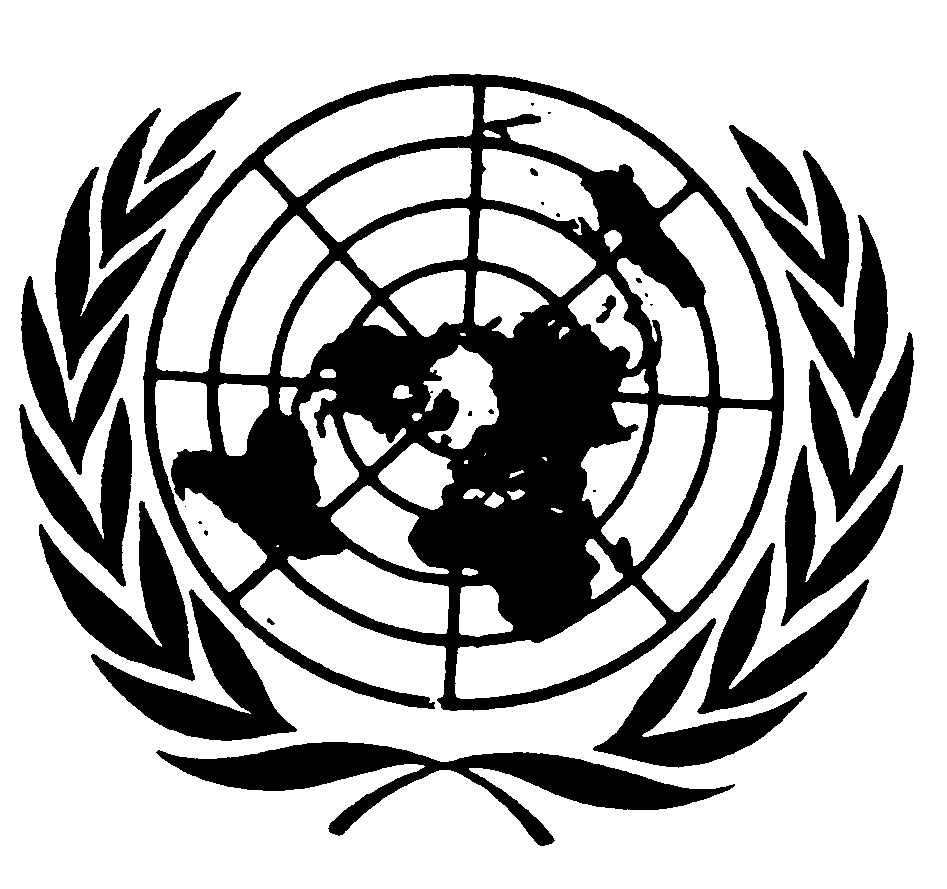 Ajouter le nouveau paragraphe 1.5, libellé comme suit :« 1.5	Les véhicules homologués conformément aux dispositions du Règlement no 163 sur les systèmes d’alarme sont réputés conformes à la deuxième partie du présent Règlement. Les véhicules homologués conformément aux dispositions du Règlement no 162 sur les dispositifs d’immobilisation sont réputés conformes à la troisième partie du présent Règlement. ».E/ECE/324/Rev.1/Add.96/Rev.1/Amend.5−E/ECE/TRANS/505/Rev.1/Add.96/Rev.1/Amend.5E/ECE/324/Rev.1/Add.96/Rev.1/Amend.5−E/ECE/TRANS/505/Rev.1/Add.96/Rev.1/Amend.516 décembre 2021